Nebraska State Rehabilitation Council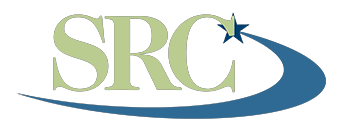 500 S. 84th St., 2nd Floor PO Box 94987 • Lincoln, Nebraska 68509-4987"A consumer controlled council committed to ensuring quality rehabilitation services."SRC MeetingOctober 12, 2021 10:00 a.m. to 12:00 p.m. ZOOM OR in-person at the Lincoln Marriott Cornhusker Hotel 333 S. 13th St. Lincoln, Nebraska 68508Approval of AgendaApproval of prior meeting minutes ACTION - Follow up to action items from last meeting:Council Membership: New members: Lupe Stevens and Lisa Kent-Sheer First terms ending in September: Lonnie BergerRecruitment reminder – Need individuals with disabilities to maintain majority and prior to adding othersFebruary Senator’s Outreach committee to schedule meeting after today’s eventIV.           DISCUSSION:Member Feedback on Written Reports (NSILC, ATP, Youth Council, Ombudsman, CAP, Deaf & Hard of Hearing)Member Feedback on VR (Chair)Nebraska VR Climate Survey (Paige & Ken)Pre-Employment Transition Survey Results (Lupe)SRC Operational Procedures amendments – (Mike & Crystal)Reminder & overview 2021 SRC Disability Employment and Inclusion Awards @ 1:00 (Lonnie & Mary) (Mike)Committee meeting & reports (if time allows): Client Services Committee (Jerry) Employer Services Committee - (Lonnie)Transition Services Committee (Theresa)Director’s Report (Lindy)Public Comment/Announcements